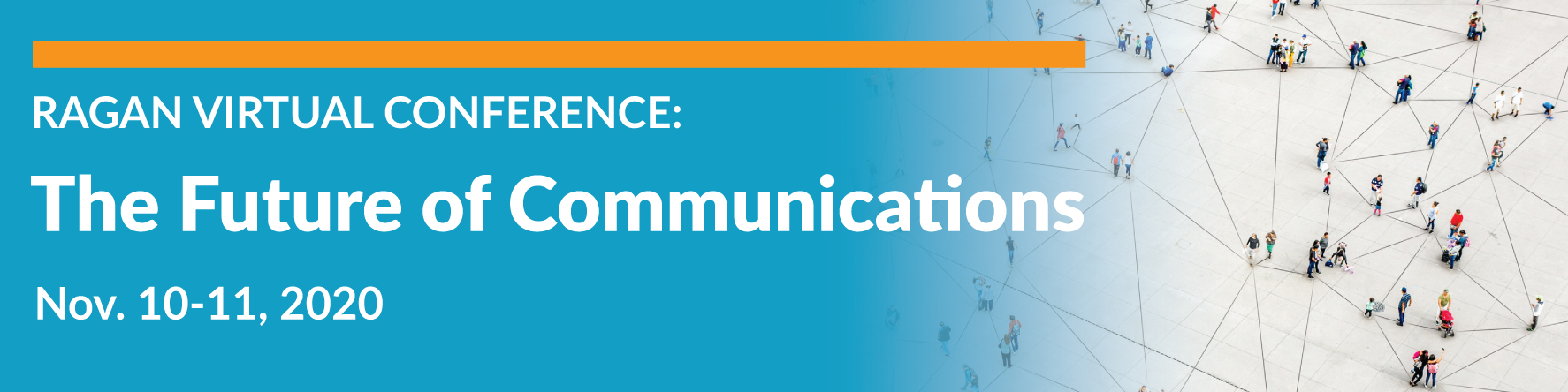 LinkedIn: Bonus MaterialsThe Executive's Guide to LinkedIn: Create Impact With Your Executive Voice: Organized to demonstrate the full value and benefits of LinkedIn and how executives can leverage the platform to connect and engage with employees, clients, partners and peers.5 Ways to Amplify Your Impact on LinkedIn: A practical companion to the Executive's Guide. Provides a deeper dive on the topic of utilizing LinkedIn to advance an executive's thought leadership through sharing company and third-party content. Inspiring examples of executives who are "doing it well" help bring the concepts to life.